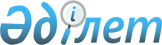 Аудандық мәслихаттың 2012 жылғы 21 желтоқсандағы № 102-V "Ауданның 2013-2015 жылдарға арналған бюджетін бекіту туралы" шешіміне өзгерістер мен толықтырулар енгізу туралы
					
			Күшін жойған
			
			
		
					Атырау облысы Құрманғазы аудандық мәслихатының 2013 жылғы 23 сәуірдегі № 151-V шешімі. Атырау облысының Әділет департаментінде 2013 жылғы 13 мамырда № 2727 тіркелді. Күші жойылды - Атырау облысы Құрманғазы аудандық мәслихатының 2014 жылғы 12 ақпандағы № 279-V шешімімен      Ескерту. Күші жойылды - Атырау облысы Құрманғазы аудандық мәслихатының 12.02.2014 № 279-V шешімімен.

      Қазақстан Республикасының 2008 жылғы 4 желтоқсандағы Бюджет Кодексінің 109-бабына және 2001 жылғы 23 қаңтардағы "Қазақстан Республикасындағы жергілікті мемлекеттік басқару және өзін-өзі басқару туралы" Заңының 6 бабының 1-тармағының 1) тармақшасына сәйкес аудандық мәслихат ШЕШІМ ҚАБЫЛДАДЫ:

      1. Аудандық мәслихаттың 2012 жылғы 21 желтоқсандағы № 102-V "Ауданның 2013-2015 жылдарға арналған бюджетін бекіту туралы" (нормативтік құқықтық актілерді мемлекеттік тіркеу тізілімінде № 2671 санымен тіркелген, аудандық "Серпер" үнжариясының 2013 жылғы 31 қаңтардағы жарияланған) шешіміне келесі өзгерістер мен толықтырулар енгізілсін:

      1) 1-тармақтың 1) тармақшасында:

      "5 639 002" сандары "6 047 234" сандарымен ауыстырылсын;

      "849 237" сандары "874 237" сандарымен ауыстырылсын;

      "4 758 362" сандары "5 141 594" сандарымен ауыстырылсын;

      2) 1-тармақтың 2) тармақшасында:

      "5 687 174" сандары "6 095 406" сандарымен ауыстырылсын;

      3) 1-тармақтың 6) тармақшасында:

      "48 171" сандары "48 172" сандарымен ауыстырылсын;

      4) 8-тармақта:

      "4000" сандары "17 000" сандарымен ауыстырылсын;

      5) 9-тармақта:

      "349 766" сандары "287 860" сандарымен ауыстырылсын;

      6) 10-тармақта:

      "13 613" сандары "9 613" сандарымен ауыстырылсын;

      7) 14-тармақ жаңа редакцияда мазмұндалсын:

      "14. 2013 жылға арналған аудандық бюджетте облыстық бюджеттен 630 428 мың теңге нысаналы даму трансферттері көзделгені ескерілсін, оның ішінде:

      Жыланды селосындағы су тазарту ғимараты мен су құбыры желілерінің құрылысына 35 000 мың теңге;

      Котяев селосындағы су тазарту ғимараты мен су құбыры желілерін жаңғыртуға жобалау-сметалық құжаттар жасақтауға 18 000 мың теңге;

      Асан-Азғыр-Уштаған селоларындағы магистральды – су құбыры желілерінің жобалау-сметалық құжаттарын жасақтауға 30 000 мың теңге;

      Ганюшкин селосындағы 1-ші су көтеру мұнарасына жобалау-сметалық құжаттарын жасақтауға 4 000 мың теңге;

      Жыланды селосындағы су тазарту ғимараты мен су құбыры желілерінің құрылысының жобалау-сметалық құжаттарын түзетуге 2 800 мың теңге;

      Арна, Жаңа ауыл елді мекендеріндегі су тазарту ғимараты мен кентішілік су құбыры желілерінің құрылыс жұмысына 68 371 мың теңге;

      Жасталап елді мекеніндегі су тазарту ғимараты мен кентішілік су құбыры желілерінің құрылыс жұмысына 35 889 мың теңге;

      Жамбыл елді мекеніндегі су тазарту ғимараты мен кентішілік су құбыры желілерінің құрылыс жұмысына 42 194 мың теңге;

      Амангелді елді мекеніндегі су тазарту ғимараты мен кентішілік су құбыры желілерінің құрылыс жұмысына 50 955 мың теңге;

      Афанасьев елді мекеніндегі су құбыры желілерінің құрылысына 35 416 мың теңге;

      Ганюшкин селосындағы су құбыры желілерінің құрылысына және жаңғыртуға 31 742 мың теңге;

      Д. Нұрпейісова елді мекеніндегі су тазарту ғимараты мен кентішілік су құбыры желілерінің құрылысына 41 626 мың теңге;

      Кадырка елді мекеніндегі су тазарту ғимараты мен кентішілік су құбыры желілерінің құрылысына 53 804 мың теңге;

      Шестой, Каспий елді мекендеріндегі су тазарту ғимараты мен кентішілік су құбыры желілерінің құрылысына 76 966 мың теңге;

      Шортанбай селосындағы су тазарту ғимараты мен кентішілік су құбыры желілерін жаңғыртуға 81 336 мың теңге;

      А. Иманов елді мекеніндегі кентішілік су құбыры желілерінің құрылысына 22 329 мың теңге".

      8) 15-тармақта:

      "7 142" сандары "21 123" сандарымен ауыстырылсын;

      "1 530" сандары "9 774" сандарымен ауыстырылсын;

      "13 000" сандары "19 000" сандарымен ауыстырылсын;

      9) Шешім келесі мазмұндағы 22, 23, 24, 25 тармақтармен толықтырылсын:

      "22. 2013 жылға арналған аудандық бюджетте облыстық бюджеттен мәдени мекемелердің жобалау-сметалық құжаттарын жасақтауға және күрделі жөндеу жұмыстарын жүргізуге 83 252 мың теңге көлемінде ағымдағы трансферттер көзделгені ескерілсін;

      23. Бюджеттік мекемелердің қысқы дайындық жұмыстарына 50 600 мың теңге сомасында облыстық бюджеттен ағымдағы трансферт көзделгені ескерілсін, оның ішінде:

      "Жалпы білім беру" бағдарламасына 27 500 мың теңге;

      "Мектепке дейінгі тәрбие және оқыту ұйымдарының қызметін қамтамасыз ету" бағдарламасына 6 500 мың теңге;

      "Жергілікті деңгейде мәдени–демалыс жұмыстарын қолдау" бағдарламасына 10 600 мың теңге;

      Асан селолық округінің әкімшілік ғимаратына күрделі жөндеу жұмыстарын жүргізуге 6 000 мың теңге.

      24. "Жұмыспен қамту 2020" бағдарламасының екінші бағыты шеңберінде жетіспейтін инженерлік коммуникациялық инфрақұрылымдарды дамыту мен жайластыру" бағдарламасына 26 000 мың теңге көлемінде республикалық бюджеттен ағымдағы трансферт көзделгені ескерілсін.

      25. 6.2.451.002.011. "Еңбекпен қамту бағдарламасының" 322 "Жеке тұлғаларға трансферттер" ерекшелігі бойынша жұмсалған 2 435 903 тенге 22 тиын кассалық шығындарды 159 "Өзге де қызметтер мен жұмыстарға ақы төлеу" ерекшелігіне жылжытылсын".

      2. 1-ші қосымша осы шешімнің 1-қосымшасына сәйкес жаңа редакцияда мазмұндалсын.

      3. 5-ші қосымша осы шешімнің 2-қосымшасына сәйкес жаңа редакцияда мазмұндалсын.

      4. 6-ші қосымша осы шешімнің 3-қосымшасына сәйкес жаңа редакцияда мазмұндалсын.

      5. Осы шешім 2013 жылдың қаңтар айының 1-нен бастап қолданысқа енгізіледі.

 2013 жылға арналған аудан бюджеті туралы Селолық (ауылдық) округтер әкімдері аппараты арқылы қаржыландырылатын бюджеттік бағдарламаларды қаржыландыру мөлшері      Кестенің жалғасы

      Кестенің жалғасы

      Кестенің жалғасы

 2013 жылға арналған аудандық бюджеттік даму бағдарламаларының тізбесі
					© 2012. Қазақстан Республикасы Әділет министрлігінің «Қазақстан Республикасының Заңнама және құқықтық ақпарат институты» ШЖҚ РМК
				
      Аудандық мәслихаттың ХІV
сессиясының төрағасы

А. Габбасов

      Аудандық мәслихат хатшысы

Р. Сұлтанияев
Аудандық мәслихаттың 2013 жылғы 23 сәуірдегі № 151-V шешіміне 1 қосымшаАудандық мәслихаттың 2012 жылғы 21 желтоқсандағы № 102-V шешіміне 1 қосымшаСанаты

Санаты

Санаты

Санаты

Сомасы, мың теңге

Сыныбы

Сыныбы

Сыныбы

Сомасы, мың теңге

Ішкі сыныбы

Ішкі сыныбы

Сомасы, мың теңге

Атауы

Сомасы, мың теңге

1

2

3

4

5

І. Кірістер

6047234

1

Салықтық түсімдер

874237

01

Табыс салығы

270861

2

Жеке табыс салығы

270861

03

Әлеуметтiк салық

113074

1

Әлеуметтік салық

113074

04

Меншiкке салынатын салықтар

472691

1

Мүлiкке салынатын салықтар

434602

3

Жер салығы

5301

4

Көлiк құралдарына салынатын салық

32014

5

Бірыңғай жер салығы

774

05

Тауарларға, жұмыстарға және қызметтерге салынатын iшкi салықтар

12785

2

Акциздер

4860

3

Табиғи және басқа ресурстарды пайдаланғаны үшiн түсетiн түсiмдер

2072

4

Кәсiпкерлiк және кәсiби қызметтi жүргiзгенi үшiн алынатын алымдар

5853

08

Заңдық мәнді іс-әрекеттерді жасағаны және (немесе) оған уәкілеттігі бар мемлекеттік органдар немесе лауазымды адамдар құжаттар бергені үшін алынатын міндетті төлемдер

4826

1

Мемлекеттік баж

4826

2

Салықтық емес түсiмдер

25660

01

Мемлекеттік меншіктен түсетін кірістер

5228

1

Мемлекеттік кәсіпорындардың таза кірісі бөлігінің түсімдері

85

3

Мемлекет меншігіндегі акциялардың мемлекеттік пакеттеріне дивидендтер

5

5

Мемлекет меншігіндегі мүлікті жалға беруден түсетін кірістер

5138

04

Мемлекеттік бюджеттен қаржыландырылатын, сондай-ақ Қазақстан Республикасы Ұлттық Банкінің бюджетінен (шығыстар сметасынан) ұсталатын және қаржыландырылатын мемлекеттік мекемелер салатын айыппұлдар, өсімпұлдар, санкциялар, өндіріп алулар

17788

1

Мұнай секторы ұйымдарынан түсетін түсімдерді қоспағанда, мемлекеттік бюджеттен қаржыландырылатын, сондай-ақ Қазақстан Республикасы Ұлттық Банкінің бюджетінен (шығыстар сметасынан) ұсталатын және қаржыландырылатын мемлекеттік мекемелер салатын айыппұлдар, өсімпұлдар, санкциялар, өндіріп алулар

17788

06

Басқа да салықтық емес түсiмдер

2644

1

Басқа да салықтық емес түсiмдер

2644

3

Негізгі капиталды сатудан түсетін түсімдер

5743

01

Мемлекеттік мекемелерге бекітілген мемлекеттік мүлікті сату

0

1

Мемлекеттік мекемелерге бекітілген мемлекеттік мүлікті сату

0

03

Жердi және материалдық емес активтердi сату

5743

1

Жерді сату

5743

2

Материалдық емес активтерді сату

4

Трансферттердің түсімдері

5141594

02

Мемлекеттiк басқарудың жоғары тұрған органдарынан түсетiн трансферттер

5141594

2

Облыстық бюджеттен түсетiн трансферттер

5141594

Ағымдағы нысаналы трансферттер

1107739

Нысаналы даму трансферттері

1420983

Субвенциялар

2612872

Функционалдық топ

Функционалдық топ

Функционалдық топ

Функционалдық топ

Функционалдық топ

Сомасы, мың теңге

Кіші функция

Кіші функция

Кіші функция

Кіші функция

Сомасы, мың теңге

Бюджеттік бағдарламаның әкiмшiсi

Бюджеттік бағдарламаның әкiмшiсi

Бюджеттік бағдарламаның әкiмшiсi

Сомасы, мың теңге

Бағдарлама

Бағдарлама

Сомасы, мың теңге

Атауы

Сомасы, мың теңге

1

2

3

4

5

6

ІІ. Шығындар:

6095406

1

Жалпы сипаттағы мемлекеттiк қызметтер

347077

1

Мемлекеттiк басқарудың жалпы функцияларын орындайтын өкiлдi, атқарушы және басқа органдар

315682

112

Аудан (облыстық маңызы бар қала) мәслихатының аппараты

14761

001

Аудан (облыстық маңызы бар қала) мәслихатының қызметін қамтамасыз ету жөніндегі қызметтер

14761

122

Аудан (облыстық маңызы бар қала) әкiмiнiң аппараты

47275

001

Аудан (облыстық маңызы бар қала) әкiмiнiң қызметiн қамтамасыз ету жөніндегі қызметтер

47275

003

Мемлекеттік органның күрделі шығыстары

0

123

Қаладағы аудан, аудандық маңызы бар қала, кент, ауыл (село), ауылдық (селолық) округ әкiмiнің аппараты

253646

001

Қаладағы ауданның, аудандық маңызы бар қаланың, кент, ауыл (селолық) округтiң әкiмi қызметiн қамтамасыз ету жөніндегі қызметтер

220431

022

Мемлекеттік органның күрделі шығыстары

33215

2

Қаржылық қызмет

20210

452

Ауданның (облыстық маңызы бар қаланың) қаржы бөлiмi

20210

001

Ауданның (облыстық маңызы бар қаланың) бюджетін орындау және ауданның (облыстық маңызы бар қаланың) коммуналдық меншігін басқару саласындағы мемлекеттік саясатты іске асыру жөніндегі қызметтер

17740

003

Салық салу мақсатында мүлiктi бағалауды жүргiзу

500

010

Жекешелендіру, коммуналдық меншікті басқару, жекешелендіруден кейінгі қызмет және осыған байланысты дауларды реттеу

800

018

Мемлекеттік органның күрделі шығыстары

1170

5

Жоспарлау және статистикалық қызмет

11185

453

Ауданның (облыстық маңызы бар қаланың) экономика және бюджеттiк жоспарлау бөлiмi

11185

001

Экономикалық саясатты, мемлекеттік жоспарлау жүйесін қалыптастыру және дамыту және ауданды (облыстық маңызы бар қаланы) басқару саласындағы мемлекеттік саясатты іске асыру жөніндегі қызметтер

11185

004

Мемлекеттік органның күрделі шығыстары

0

02

Қорғаныс

1332

1

Әскери мұқтаждар

1332

122

Аудан (облыстық маңызы бар қала) әкiмiнiң аппараты

1332

005

Жалпыға бiрдей әскери мiндеттi атқару шеңберiндегi iс-шаралар

1332

2

Төтенше жағдайлар жөнiндегi жұмыстарды ұйымдастыру

0

122

Аудан (облыстық маңызы бар қала) әкiмiнiң аппараты

0

006

Аудан (облыстық маңызы бар қала) ауқымындағы төтенше жағдайлардың алдын алу және оларды жою

04

Бiлiм беру

3269292

1

Мектепке дейiнгi тәрбие және оқыту

631363

123

Қаладағы аудан, аудандық маңызы бар қала, кент, ауыл (село), ауылдық (селолық) округ әкiмiнің аппараты

343503

004

Мектепке дейiнгi тәрбие және оқыту ұйымдарының қызметін қамтамасыз ету

295373

041

Мектепке дейiнгi білім беру ұйымдарында мемлекеттік білім беру тапсырысын іске асыруға

48130

464

Ауданның (облыстық маңызы бар қаланың) бiлiм бөлiмi

287860

040

Мектепке дейiнгi білім беру ұйымдарында мемлекеттік білім беру тапсырысын іске асыруға

287860

2

Бастауыш, негiзгi орта және жалпы орта бiлiм беру

2519643

123

Қаладағы аудан, аудандық маңызы бар қала, кент, ауыл (село), ауылдық (селолық) округ әкiмiнің аппараты

993

005

Ауылдық (селолық) жерлерде балаларды мектепке дейін тегін алып баруды және кері алып келуді ұйымдастыру

993

464

Ауданның (облыстық маңызы бар қаланың) бiлiм бөлiмi

2518650

003

Жалпы бiлiм беру

2438818

006

Балаларға қосымша бiлiм беру

79832

9

Бiлiм беру саласындағы өзге де қызметтер

118286

464

Ауданның (облыстық маңызы бар қаланың) бiлiм бөлiмi

118286

001

Жергілікті деңгейде бiлiм беру саласындағы мемлекеттік саясатты іске асыру жөніндегі қызметтер

10197

005

Ауданның (аудандық маңызы бар қаланың) мемлекеттiк бiлiм беру мекемелер үшiн оқулықтар мен оқу-әдістемелік кешендерді сатып алу және жеткiзу

21897

007

Аудандық ауқымдағы мектеп олимпиадаларын және мектептен тыс іс шараларды өткізу

633

015

Республикалық бюджеттен берілетін трансферттер есебінен жетім баланы (жетім балаларды) және ата-аналарының қамқорынсыз қалған баланы (балаларды) күтіп-ұстауға асыраушыларына ай сайынғы ақшалай қаражат төлемдері

17188

020

Республикалық бюджеттен берілетін трансферттер есебінен үйде оқытылатын мүгедек балаларды жабдықпен, бағдарламалық қамтыммен қамтамасыз ету

3780

067

Ведомстволық бағыныстағы мемлекеттік мекемелерінің және ұйымдарының күрделі шығыстары

64591

06

Әлеуметтiк көмек және әлеуметтiк қамсыздандыру

356068

2

Әлеуметтiк көмек

329498

123

Қаладағы аудан, аудандық маңызы бар қала, кент, ауыл (село), ауылдық (селолық) округ әкiмiнің аппараты

24702

003

Мұқтаж азаматтарға үйiнде әлеуметтiк көмек көрсету

24702

451

Ауданның (облыстық маңызы бар қаланың) жұмыспен қамту және әлеуметтiк бағдарламалар бөлiмi

304796

002

Еңбекпен қамту бағдарламасы

88993

004

Ауылдық жерлерде тұратын денсаулық сақтау, бiлiм беру, әлеуметтiк қамтамасыз ету, мәдениет, спорт және ветеринар мамандарына отын сатып алуға Қазақстан Республикасының заңнамасына сәйкес әлеуметтiк көмек көрсету

9000

005

Мемлекеттiк атаулы әлеуметтік көмек

48718

006

Тұрғын үй көмегi

4923

007

Жергiлiктi өкiлеттi органдардың шешiмi бойынша мұқтаж азаматтардың жекелеген топтарына әлеуметтiк көмек

27041

010

Үйден тәрбиеленіп, оқытылатын мүгедек балаларды материалдық қамтамасыз ету

1926

016

18 жасқа дейінгi балаларға мемлекеттiк жәрдемақылар

110502

017

Мүгедектерді оңалту жеке бағдарламасына сәйкес, мұқтаж мүгедектерді міндетті гигиеналық құралдармен және ымдау тілі мамандарының қызмет көрсетуін, жеке көмекшілермен қамтамасыз ету

2225

023

Жұмыспен қамту орталықтарының қызметін қамтамасыз ету

11468

9

Әлеуметтiк көмек және әлеуметтiк қамтамасыз ету салаларындағы өзге де қызметтер

26570

451

Ауданның (облыстық маңызы бар қаланың) жұмыспен қамту және әлеуметтiк бағдарламалар бөлiмi

26570

001

Жергілікті деңгейде халық үшін әлеуметтік бағдарламаларды, жұмыспен қамтуды қамтамасыз етуді іске асыру саласындағы мемлекеттік саясатты іске асыру жөніндегі қызметтер

23848

011

Жәрдемақылар мен басқа да әлеуметтiк төлемдердi есептеу, төлеу және жеткiзу бойынша қызметтерге ақы төлеу

2722

021

Мемлекеттік органдардың күрделі шығыстары

0

07

Тұрғын үй-коммуналдық шаруашылық

1475511

1

Тұрғын үй шаруашылығы

67000

458

Ауданның (облыстық маңызы бар қаланың) тұрғын үй-коммуналдық шаруашылық, жолаушылар көлiгi және автомобиль жолдары бөлiмi

22000

004

Азаматтардың жекелеген санаттарын тұрғын үймен қамтамасыз ету

22000

467

Ауданның (облыстық маңызы бар қаланың) құрылыс бөлімі

45000

003

Мемлекеттік коммуналдық тұрғын үй қорының тұрғын үй жобалау, салу және (немесе сатып алу)

19000

074

Жұмыспен қамту 2020 бағдарламасының екінші бағыты шеңберінде жетіспейтін инженерлік коммуникациялық инфрақұрылымдарды дамыту мен жайластыру

26000

464

Ауданның (облыстық маңызы бар қаланың) бiлiм бөлiмi

0

026

Жұмыспен қамту-2020 бағдарламасы бойынша ауылдық елді мекендерді дамыту шеңберінде объектілерді жөндеу

0

2

Коммуналдық шаруашылық

1378763

123

Қаладағы аудан, аудандық маңызы бар қала, кент, ауыл (село), ауылдық (селолық) округ әкiмiнің аппараты

0

014

Елді мекенді сумен жабдықтауды ұйымдастыру

0

458

Ауданның (облыстық маңызы бар қаланың) тұрғын үй-коммуналдық шаруашылық, жолаушылар көлiгi және автомобиль жолдары бөлiмi

1160

012

Сумен жабдықтау және су бөлу жүйесiнiң қызмет етуi

1160

026

Ауданның (облыстық маңызы бар қаланың) коммуналдық меншігіндегі жылу жүйелерін қолдануды ұйымдастыру

0

467

Ауданның (облыстық маңызы бар қаланың) құрылыс бөлімі

1377603

006

Сумен жабдықтау және су бұру жүйесiн дамыту

1377603

3

Елдi-мекендердi көркейту

29748

123

Қаладағы аудан, аудандық маңызы бар қала, кент, ауыл (село), ауылдық (селолық) округ әкiмiнің аппараты

29748

008

Елдi мекендерде көшелердi жарықтандыру

15813

009

Елдi мекендердің санитариясын қамтамасыз ету

7200

011

Елдi мекендердi абаттандыру мен көгалдандыру

6735

08

Мәдениет, спорт, туризм және ақпараттық кеңiстiк

311254

1

Мәдениет саласындағы қызмет

231159

123

Қаладағы аудан, аудандық маңызы бар қала, кент, ауыл (село), ауылдық (селолық) округ әкiмiнің аппараты

231159

006

Жергілікті деңгейде мәдени-демалыс жұмыстарын қолдау

231159

2

Спорт

4176

465

Ауданның (облыстық маңызы бар қаланың) дене шынықтыру және спорт бөлiмi

4176

006

Аудандық (облыстық маңызы бар қалалық) деңгейде спорттық жарыстар өткiзу

1785

007

Әртүрлi спорт түрлерi бойынша ауданның (облыстық маңызы бар қаланың) құрама командаларының мүшелерiн дайындау және олардың облыстық спорт жарыстарына қатысуы

2391

3

Ақпараттық кеңiстiк

52582

455

Ауданның (облыстық маңызы бар қаланың) мәдениет және тілдерді дамыту бөлiмi

50582

006

Аудандық (қалалық) кiтапханалардың жұмыс iстеуi

50582

456

Ауданның (облыстық маңызы бар қаланың) ішкi саясат бөлiмi

2000

005

Телерадиохабарлары арқылы мемлекеттік ақпараттық саясатты жүргізу жөніндегі қызметтер

2000

9

Мәдениет, спорт, туризм және ақпараттық кеңiстiктi ұйымдастыру жөнiндегi өзге де қызметтер

23337

455

Ауданның (аудандық маңызы бар қаланың) мәдениет және тілдерді дамыту бөлiмi

6953

001

Жергілікті деңгейде тілдерді және мәдениетті дамыту саласындағы мемлекеттік саясатты іске асыру жөніндегі қызметтер

6953

032

Ведомстволық бағыныстағы мемлекеттік мекемелерінің және ұйымдарының күрделі шығыстары

0

456

Ауданның (облыстық маңызы бар қаланың) ішкi саясат бөлiмi

8880

001

Жергілікті деңгейде ақпарат, мемлекеттілікті нығайту және азаматтардың әлеуметтік сенімділігін қалыптастыру саласында мемлекеттік саясатты іске асыру жөніндегі қызметтер

8420

006

Мемлекеттік органның күрделі шығыстары

460

465

Ауданның (облыстық маңызы бар қаланың) дене шынықтыру және спорт бөлiмi

7504

001

Жергілікті деңгейде дене шынықтыру және спорт саласындағы мемлекеттік саясатты іске асыру жөніндегі қызметтер

7504

09

Отын-энергетика кешені және жер қойнауын пайдалану

0

09

Отын-энергетика кешені және жер қойнауын пайдалану саласындағы өзге де қызметтер

0

467

Ауданның (облыстық маңызы бар қаланың) құрылыс бөлімі

0

009

Жылу энергетикалық жүйені дамыту

0

10

Ауыл, су, орман, балық шаруашылығы, ерекше қорғалатын табиғи аумақтар, қоршаған ортаны және жануарлар дүниесiн қорғау, жер қатынастары

112635

1

Ауыл шаруашылығы

28028

453

Ауданның (облыстық маңызы бар қаланың) экономика және бюджеттiк жоспарлау бөлiмi

10859

006

Мамандарды әлеуметтік қолдау шараларын іске асыру үшін бюджеттік кредиттер

0

099

Мамандарды әлеуметтік көмек көрсетуі жөніндегі шараларды іске асыру

10859

462

Ауданның (облыстық маңызы бар қаланың) ауыл шаруашылық бөлiмi

9846

001

Жергілікті деңгейде ауыл шаруашылығы саласындағы мемлекеттік саясатты іске асыру жөніндегі қызметтер

9846

006

Мемлекеттік органның күрделі шығыстары

0

473

Ауданның (облыстық маңызы бар қаланың) ветеринария бөлімі

7323

001

Жергілікті деңгейде ветеринария саласындағы мемлекеттік саясатты іске асыру жөніндегі қызметтер

7323

6

Жер қатынастары

7827

463

Ауданның (облыстық маңызы бар қаланың) жер қатынастары бөлімі

7827

001

Аудан (облыстық маңызы бар қала) аумағында жер қатынастарын реттеу саласындағы мемлекеттік саясатты іске асыру жөніндегі қызметтер

7827

007

Мемлекеттік органдардың күрделі шығыстары

0

9

Ауыл, су, орман, балық шаруашылығы және қоршаған ортаны қорғау мен жер қатынастары саласындағы өзге де қызметтер

76780

473

Ауданның (облыстық маңызы бар қаланың) ветеринария бөлімі

76780

011

Эпизоотияға қарсы іс-шаралар жүргізу

76780

11

Өнеркәсiп, сәулет, қала құрылысы және құрылыс қызметi

15310

2

Сәулет қала құрылысы және құрылыс қызметі

15310

467

Ауданның (облыстық маңызы бар қаланың) құрылыс бөлімі

8411

001

Жергілікті деңгейде құрылыс саласындағы мемлекеттік саясатты іске асыру жөніндегі қызметтер

8411

468

Ауданның (облыстық маңызы бар қаланың) сәулет және қала құрылысы бөлімі

6899

001

Жергілікті деңгейде сәулет және қала құрылысы саласындағы мемлекеттік саясатты іске асыру жөніндегі қызметтер

6899

12

Көлiк және коммуникация

7000

1

Автомобиль көлiгi

7000

123

Қаладағы аудан, аудандық маңызы бар қала, кент, ауыл (село), ауылдық (селолық) округ әкiмi аппараты

7000

013

Ауданның маңызы бар қалаларда, кенттерде, ауылдарда (селоларда), ауылдық (селолық) округтерде автомобиль жолдарының жұмыс істеуін қамтамасыз ету

7000

13

Басқалар

189609

9

Басқалар

189609

123

Қаладағы аудан, аудандық маңызы бар қала, кент, ауыл (село), ауылдық (селолық) округ әкімінің аппараты

44790

040

"Өңірлерді дамыту" Бағдарламасы шеңберінде өңірлерді экономикалық дамытуға жәрдемдесу бойынша шараларды іске асыру

44790

452

Ауданның (облыстық маңызы бар қаланың) қаржы бөлiмi

17000

012

Ауданның (облыстық маңызы бар қаланың) жергiлiктi атқарушы органының резервi

17000

458

Ауданның (облыстық маңызы бар қаланың) тұрғын үй-коммуналдық шаруашылығы, жолаушылар көлiгi және автомобиль жолдары бөлiмi

127819

001

Жергілікті деңгейде тұрғын үй-коммуналдық шаруашылығы, жолаушылар көлiгi және автомобиль жолдары саласындағы мемлекеттік саясатты іске асыру жөніндегі қызметтер

7319

065

Заңды тұлғалардың жарғылық капиталын қалыптастыру немесе ұлғайту

120500

15

Трансферттер

10318

1

Трансферттер

10318

452

Ауданның (облыстық маңызы бар қаланың) қаржы бөлiмi

10318

006

Нысаналы пайдаланылмаған (толық пайдаланылмаған) трансферттерді қайтару

10318

ІІІ. Таза бюджеттік кредит беру

23369

Бюджеттік кредиттер

23369

10

Ауыл, су, орман, балық шаруашылығы, ерекше қорғалатын табиғи аумақтар, қоршаған ортаны және жануарлар дүниесiн қорғау, жер қатынастары

23369

1

Ауыл шаруашылығы

23369

453

Ауданның (облыстық маңызы бар қаланың) экономика және бюджеттiк жоспарлау бөлiмi

23369

006

Мамандарды әлеуметтік қолдау шараларын іске асыру үшін бюджеттік кредиттер

23369

ІV. Қаржылық активтермен жасалатын операциялар бойынша сальдо

0

Қаржы активтерін сатып алу

0

Мемлекеттің қаржы активтерін сатудан түсетін түсімдер

0

V. Бюджет тапшылығы (профициті)

-71541

VI. Бюджет тапшылығын қаржыландыру (профицитін пайдалану)

71541

7

Қарыздар түсімі

23369

01

Мемлекеттік ішкі қарыздар

23369

2

Қарыз алу келісім шарттары

23369

Бюджет қаражатының пайдаланатын қалдықтары

48172

Аудандық Мәслихаттың 2013 жылғы 23 сәуірдегі № 151-V шешіміне 2 қосымшаАудандық Мәслихаттың 2012 жылғы 21 желтоқсандағы № 102-V шешіміне 5 қосымшаБағдарламалардың коды

Бағдарламалардың коды

Ауылдық (селолық) округтердің атауы

Ауылдық (селолық) округтердің атауы

Ауылдық (селолық) округтердің атауы

Ауылдық (селолық) округтердің атауы

Ауылдық (селолық) округтердің атауы

Бюджеттік бағдарламалардың атауы

Ақкөл

Қиғаш

Азғыр

Асан

Байда

001

Қаладағы ауданның, аудандық маңызы бар қаланың, кенттің, ауылдың (селоның), ауылдық (селолық) округтің әкімі аппаратының қызметін қамтамасыз ету

12057

10895

14449

9363

11465

022

Мемлекеттік органдардың күрделі шығыстары

2030

8500

004

Мектепке дейінгі тәрбие ұйымдарын қолдау

13377

9825

13898

041

Мектепке дейiнгi білім беру ұйымдарында мемлекеттік білім беру тапсырысын іске асыруға

005

Ауылдық (селолық) жерлерде балаларды мектепке дейін тегін алып баруды және кері алып келуді ұйымдастыру

003

Мұқтаж азаматтарға үйінде әлеуметтік көмек көрсету

705

1293

889

008

Елді мекендерде көшелерді жарықтандыру

800

009

Елді мекендердің санитариясын қамтамасыз ету

100

100

100

100

011

Елді мекендерді абаттандыру мен көгалдандыру

006

Жергілікті деңгейде мәдени-демалыс жұмыстарын қолдау

5425

5456

47445

10451

5210

013

Аудандық маңызы бар қалаларда, кенттерде, ауылдарда (селоларда), ауылдық (селолық) округтерде автомобиль жолдарының жұмыс істеуін қамтамасыз ету

040

Республикалық бюджеттен нысаналы трансферттер ретінде "Өңірлерді дамыту" бағдарламасы шеңберінде өңірлердің экономикалық дамуына жәрдемдесу жөніндегі шараларды іске асыруда ауылдық (селолық) округтарды жайластыру мәселелерін шешу үшін іс-шараларды іске асыру

4207

1050

1476

24524

30778

73112

28414

33838

Бағдарламалардың коды

Бағдарламалардың коды

Ауылдық (селолық) округтердің атауы

Ауылдық (селолық) округтердің атауы

Ауылдық (селолық) округтердің атауы

Ауылдық (селолық) округтердің атауы

Ауылдық (селолық) округтердің атауы

Бюджеттік бағдарламалардың атауы

Бірлік

Ганюшкин

Дыңғызыл

Еңбекші

Орлы

001

Қаладағы ауданның, аудандық маңызы бар қаланың, кенттің, ауылдың (селоның), ауылдық (селолық) округтің әкімі аппаратының қызметін қамтамасыз ету

10937

17568

10760

12420

10643

022

Мемлекеттік органдардың күрделі шығыстары

2030

2030

2030

2030

004

Мектепке дейінгі тәрбие ұйымдарын қолдау

9255

110482

11643

20152

13627

041

Мектепке дейiнгi білім беру ұйымдарында мемлекеттік білім беру тапсырысын іске асыруға

005

Ауылдық (селолық) жерлерде балаларды мектепке дейін тегін алып баруды және кері алып келуді ұйымдастыру

500

003

Мұқтаж азаматтарға үйінде әлеуметтік көмек көрсету

644

5473

1414

1293

1428

008

Елді мекендерде көшелерді жарықтандыру

8763

1000

1000

009

Елді мекендердің санитариясын қамтамасыз ету

100

5500

100

100

100

011

Елді мекендерді абаттандыру мен көгалдандыру

6735

006

Жергілікті деңгейде мәдени-демалыс жұмыстарын қолдау

1947

32820

5996

4978

5298

013

Аудандық маңызы бар қалаларда, кенттерде, ауылдарда (селоларда), ауылдық (селолық) округтерде автомобиль жолдарының жұмыс істеуін қамтамасыз ету

7000

040

Республикалық бюджеттен нысаналы трансферттер ретінде "Өңірлерді дамыту" бағдарламасы шеңберінде өңірлердің экономикалық дамуына жәрдемдесу жөніндегі шараларды іске асыруда ауылдық (селолық) округтарды жайластыру мәселелерін шешу үшін іс-шараларды іске асыру

1887

11382

2262

2326

2135

26800

207753

34705

42269

36261

Бағдарламалардың коды

Бағдарламалардың коды

Ауылдық (селолық) округтердің атауы

Ауылдық (селолық) округтердің атауы

Ауылдық (селолық) округтердің атауы

Ауылдық (селолық) округтердің атауы

Ауылдық (селолық) округтердің атауы

Бюджеттік бағдарламалардың атауы

Киров

Кудряшов

Көптоғай

Мақаш

Нұржау

001

Қаладағы ауданның, аудандық маңызы бар қаланың, кенттің, ауылдың (селоның), ауылдық (селолық) округтің әкімі аппаратының қызметін қамтамасыз ету

12000

10882

9974

11688

11792

022

Мемлекеттік органдардың күрделі шығыстары

2030

2030

2030

2030

004

Мектепке дейінгі тәрбие ұйымдарын қолдау

594

141

13053

19300

18898

041

Мектепке дейiнгi білім беру ұйымдарында мемлекеттік білім беру тапсырысын іске асыруға

18489

14801

005

Ауылдық (селолық) жерлерде балаларды мектепке дейін тегін алып баруды және кері алып келуді ұйымдастыру

003

Мұқтаж азаматтарға үйінде әлеуметтік көмек көрсету

2179

2643

537

645

801

008

Елді мекендерде көшелерді жарықтандыру

900

700

1000

900

009

Елді мекендердің санитариясын қамтамасыз ету

100

100

100

100

100

011

Елді мекендерді абаттандыру мен көгалдандыру

006

Жергілікті деңгейде мәдени-демалыс жұмыстарын қолдау

8834

6457

2828

5705

6358

013

Аудандық маңызы бар қалаларда, кенттерде, ауылдарда (селоларда), ауылдық (селолық) округтерде автомобиль жолдарының жұмыс істеуін қамтамасыз ету

040

Республикалық бюджеттен нысаналы трансферттер ретінде "Өңірлерді дамыту" бағдарламасы шеңберінде өңірлердің экономикалық дамуына жәрдемдесу жөніндегі шараларды іске асыруда ауылдық (селолық) округтарды жайластыру мәселелерін шешу үшін іс-шараларды іске асыру

3383

2183

1148

2547

2350

46479

39937

29670

43015

43229

Бағдарламалардың коды

Бағдарламалардың коды

Ауылдық (селолық) округтердің атауы

Ауылдық (селолық) округтердің атауы

Ауылдық (селолық) округтердің атауы

Ауылдық (селолық) округтердің атауы

Ауылдық (селолық) округтердің атауы

Бюджеттік бағдарламалардың атауы

Теңіз

Сафон

Сүйіндік

Шортанбай

Барлығы

001

Қаладағы ауданның, аудандық маңызы бар қаланың, кенттің, ауылдың (селоның), ауылдық (селолық) округтің әкімі аппаратының қызметін қамтамасыз ету

9960

10859

11428

11291

220431

022

Мемлекеттік органдардың күрделі шығыстары

2030

2385

2030

33215

004

Мектепке дейінгі тәрбие ұйымдарын қолдау

11815

94

18696

10523

295373

041

Мектепке дейiнгi білім беру ұйымдарында мемлекеттік білім беру тапсырысын іске асыруға

14840

48130

005

Ауылдық (селолық) жерлерде балаларды мектепке дейін тегін алып баруды және кері алып келуді ұйымдастыру

493

993

003

Мұқтаж азаматтарға үйінде әлеуметтік көмек көрсету

610

950

2069

1129

24702

008

Елді мекендерде көшелерді жарықтандыру

750

15813

009

Елді мекендердің санитариясын қамтамасыз ету

100

100

100

100

7200

011

Елді мекендерді абаттандыру мен көгалдандыру

6735

006

Жергілікті деңгейде мәдени-демалыс жұмыстарын қолдау

5983

5932

58277

5759

231159

013

Аудандық маңызы бар қалаларда, кенттерде, ауылдарда (селоларда), ауылдық (селолық) округтерде автомобиль жолдарының жұмыс істеуін қамтамасыз ету

7000

040

Республикалық бюджеттен нысаналы трансферттер ретінде "Өңірлерді дамыту" бағдарламасы шеңберінде өңірлердің экономикалық дамуына жәрдемдесу жөніндегі шараларды іске асыруда ауылдық (селолық) округтарды жайластыру мәселелерін шешу үшін іс-шараларды іске асыру

1431

1624

1923

1476

44790

32679

36784

92493

32801

935541

Аудандық Мәслихаттың 2013 жылғы 23 сәуірдегі № 151-V шешіміне 3 қосымшаАудандық Мәслихаттың 2012 жылғы 21 желтоқсандағы № 102-V шешіміне 6 қосымшаБағдарлама әкімшісінің коды

Бағдарлама әкімшісінің коды

Бағдарлама әкімшісінің коды

Бағдарлама әкімшісінің коды

Бағдарлама әкімшісінің коды

Сомасы, мың теңге

Бағдарламаның коды

Бағдарламаның коды

Бағдарламаның коды

Бағдарламаның коды

Сомасы, мың теңге

Кіші бағдарлама коды

Кіші бағдарлама коды

Кіші бағдарлама коды

Сомасы, мың теңге

Кіші бағдарлама атауы

Кіші бағдарлама атауы

Сомасы, мың теңге

Шығыстар атауы

Сомасы, мың теңге

1

2

3

4

5

6

467

006

011

Республикалық бюджеттен трансферттер есебінен

Утера селосындағы су желісінің құрылысына

91232

Приморье селосындағы су тазарту ғимаратының құрылысына 

162236

Шағырлы, Жасарал, Күйген елді мекендеріндегі су тазарту құрылымдары мен су желілерінің құрылысына

115647

Шестой, Каспий елді мекендеріндегі су тазарту ғимараты мен су желілерінің құрылысына

95920

Ганюшкин селосындағы су құбыры желілерінің құрылыс жұмысына

235476

Афанасьев елді мекеніндегі су тазарту ғимараты мен су желілерінің құрылыс жұмысына

45044

Барлығы 467006011 бағдарламасы бойынша

745555

467

003

015

Жергілікті бюджет қаражаты есебінен

Мемлекеттік коммуналдық тұрғын үй қорының тұрғын үй жобалау, салу және (немесе сатып алу)

19000

467

074

011

Республикалық бюджеттен трансферттер есебінен

"Жұмыспен қамту-2020" бағдарламасының екінші бағыты шеңберінде жетіспейтін инженерлік коммуникациялық инфрақұрылымдарды дамытуға және жайластыруға

26000

467

006

015

Жергілікті бюджет қаражаты есебінен

Котяев селосындағы су тазарту ғимараты мен су құбыры желілерін жаңғыртуға жобалау-сметалық құжаттар жасақтауға

18 000

Жыланды селосындағы су тазарту ғимараты мен су құбыры желілерінің құрылысына

35000

Асан-Азғыр-Үштаған селоларындағы магистральды-су желілерінің жобалау-сметалық құжаттарын жасақтауға

30 000

Жыланды селосындағы су тазарту ғимараты мен су құбыры желілерінің құрылысының жобалау-сметалық құжаттарын түзетуге

2800

Ганюшкин селосындағы 1-ші су көтеру мұнарасына жобалау сметалық құжаттарын жасақтауға

4000

Арна, Жаңа ауыл елді мекендеріндегі су тазарту ғимараты мен кентішілік су құбыры желілерінің құрылыс жұмысына

68371

Жасталап елді мекеніндегі су тазарту ғимараты мен кентішілік су құбыры желілерінің құрылыс жұмысына

35889

Жамбыл елді мекеніндегі су тазарту ғимараты мен кентішілік су құбыры желілерінің құрылыс жұмысына (ортақ қаржыландыру)

42194

Амангелді елді мекеніндегі су тазарту ғимараты мен кентішілік су құбыры желілерінің құрылысына (ортақ қаржыландыру)

50955

Афанасьев елді мекеніндегі су құбыры желілерінің құрылысына (ортақ қаржыландыру)

31742

Ганюшкин селосындағы су құбыры желілерінің құрылысына және жаңғыртуға (ортақ қаржыландыру)

35416

Приморье селосындағы су тазарту ғимаратын жаңғыртуға

1620

Д. Нұрпейісова елді мекеніндегі су тазарту ғимараты мен кентішілік су құбыры желілерінің құрылысына (ортақ қаржыландыру)

41626

Кадырка елді мекеніндегі су тазарту ғимараты мен кентішілік су құбыры желілерінің құрылысына (ортақ қаржыландыру)

53804

Шестой, Каспий елді мекендеріндегі су тазарту ғимараты мен кентішілік су құбыры желілерінің құрылысына (ортақ қаржыландыру)

76966

Шортанбай селосындағы су тазарту ғимараты мен кентішілік су құбыры желілерін жаңғыртуға жұмысына (ортақ қаржыландыру)

81336

А. Иманов елді мекеніндегі кентішілік су құбыры желілерінің құрылысына (ортақ қаржыландыру)

22329

Барлығы 467006015 бағдарламасы бойынша

632048

Барлығы

1422603

